Three-Column Note-Taking(In Class – During the Tutorial)Take three-column notes (question/notes/steps or process) during the tutorial on notebook paper. Keep your notes in your binder to study. My point of confusion is based on a focus area from my Tutorial Analysis Grade Reflection: □Yes □ NoI was a student presenter during tutorials today: □Yes □ NoMy point of confusion was…________________________________________________________________________________________________________________________________________________________________________________________________________________________________________________________________________________________/3What I learned about my point of confusion is…________________________________________________________________________________________________________________________________________________________________________________________________________________________________________________________________________/3I gained a new/greater understanding of my point of confusion by/when…____________________________________________________________________________________________________________________________________________________________________________________________________________________________________________________/3This learning is important because it connects to my previous learning/experience, myself and/or my world (circle one) in the following way…______________________________________________________________________________________________________________________________________________________________________________________________________________________________________________________________________/3What I found meaningful about today’s tutorial session is…_______________________________________________________________________________________________________________________________________________________________________________________________________________________________________________________________/3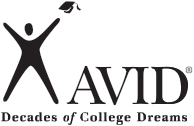        McKinney ISD AVID Tutorial Request Form            McKinney ISD AVID Tutorial Request Form            McKinney ISD AVID Tutorial Request Form            McKinney ISD AVID Tutorial Request Form            McKinney ISD AVID Tutorial Request Form            McKinney ISD AVID Tutorial Request Form            McKinney ISD AVID Tutorial Request Form            McKinney ISD AVID Tutorial Request Form     Subject :Standard Essential Question(topic):Subject :Standard Essential Question(topic):Subject :Standard Essential Question(topic):Subject :Standard Essential Question(topic):Subject :Standard Essential Question(topic):Subject :Standard Essential Question(topic):Name:AVID Period:_______Date:____________________________Name:AVID Period:_______Date:____________________________Rubric:Pre-work (25 pts.)Resources(25 pts.)Inquiry (25 pts.)Notes(10 pts.)Notes(10 pts.)Reflection(15 pts.)Total points:Initial/Original Question:	                            Source, Page # and Problem #:___________________________                                                                                                                                                                             /2Initial/Original Question:	                            Source, Page # and Problem #:___________________________                                                                                                                                                                             /2Initial/Original Question:	                            Source, Page # and Problem #:___________________________                                                                                                                                                                             /2Initial/Original Question:	                            Source, Page # and Problem #:___________________________                                                                                                                                                                             /2Initial/Original Question:	                            Source, Page # and Problem #:___________________________                                                                                                                                                                             /2Initial/Original Question:	                            Source, Page # and Problem #:___________________________                                                                                                                                                                             /2Initial/Original Question:	                            Source, Page # and Problem #:___________________________                                                                                                                                                                             /2Initial/Original Question:	                            Source, Page # and Problem #:___________________________                                                                                                                                                                             /2Key Academic Vocabulary/Definition Associated With Topic/Question:                                                                                                                                                                             /4Key Academic Vocabulary/Definition Associated With Topic/Question:                                                                                                                                                                             /4Key Academic Vocabulary/Definition Associated With Topic/Question:                                                                                                                                                                             /4Key Academic Vocabulary/Definition Associated With Topic/Question:                                                                                                                                                                             /4Key Academic Vocabulary/Definition Associated With Topic/Question:                                                                                                                                                                             /4Key Academic Vocabulary/Definition Associated With Topic/Question:                                                                                                                                                                             /4Key Academic Vocabulary/Definition Associated With Topic/Question:                                                                                                                                                                             /4Key Academic Vocabulary/Definition Associated With Topic/Question:                                                                                                                                                                             /4What I Know About My Question:/4What I Know About My Question:/4What I Know About My Question:/4What I Know About My Question:/4What I Know About My Question:/4What I Know About My Question:/4What I Know About My Question:/4What I Know About My Question:/4Critical Thinking About Initial Question (Show):/5Critical Thinking About Initial Question (Show):/5Critical Thinking About Initial Question (Show):/5Critical Thinking About Initial Question (Show):/5Critical Thinking About Initial Question (Show):/5Identify General Process and Steps:/5Identify General Process and Steps:/5Identify General Process and Steps:/5Question from Point of Confusion (POC):/5Question from Point of Confusion (POC):/5Question from Point of Confusion (POC):/5Question from Point of Confusion (POC):/5Question from Point of Confusion (POC):/5Question from Point of Confusion (POC):/5Question from Point of Confusion (POC):/5Question from Point of Confusion (POC):/5